Укусила собака или любое другое непривитое от бешенства животное, что делать?Поведение животных зачастую непредсказуемо, и результатом неосторожного общения с ними могут стать укусы.Чаще всего пострадавшие обращаются к врачу с укусами собак. В большинстве случаев виновниками происшествия становятся чужие собаки, но и домашние питомцы нередко вцепляются зубами в своего хозяина.После укуса человек может заразиться бешенством, столбняком, а в серьезных случаях нападение собаки может завершиться инвалидностью или даже летальным исходом. Поэтому не затягивайте и немедленно вызывайте скорую или поезжайте в травмпункт, где вам окажут первую помощь.Также стоит напомнить, что для безопасности людей не стоит контактировать с дикими животными, а домашних питомцев следует регулярно прививать от бешенства.В ветеринарных станциях нашей области предусмотрена бесплатная вакцинация домашних животных (собак и кошек) против бешенства.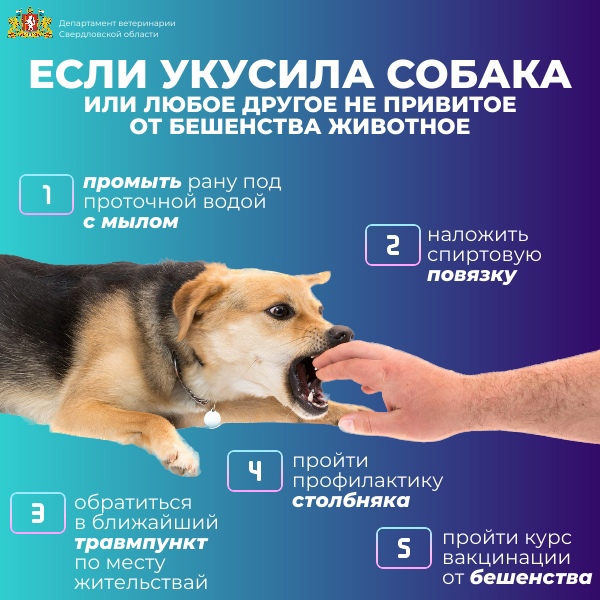 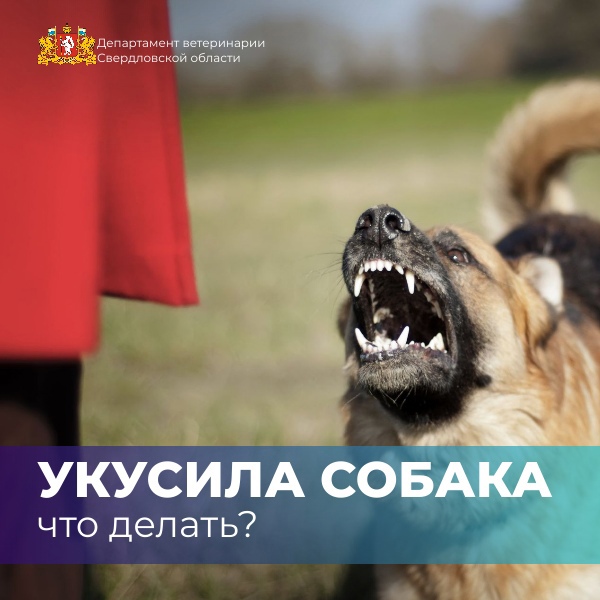 